2016 FAI F4 WORLD CHAMPIONSHIPS FOR SCALE MODEL AIRCRAFTClasses F4C and F4H20-28 August 2016Ploiesti, Strejnic, Romania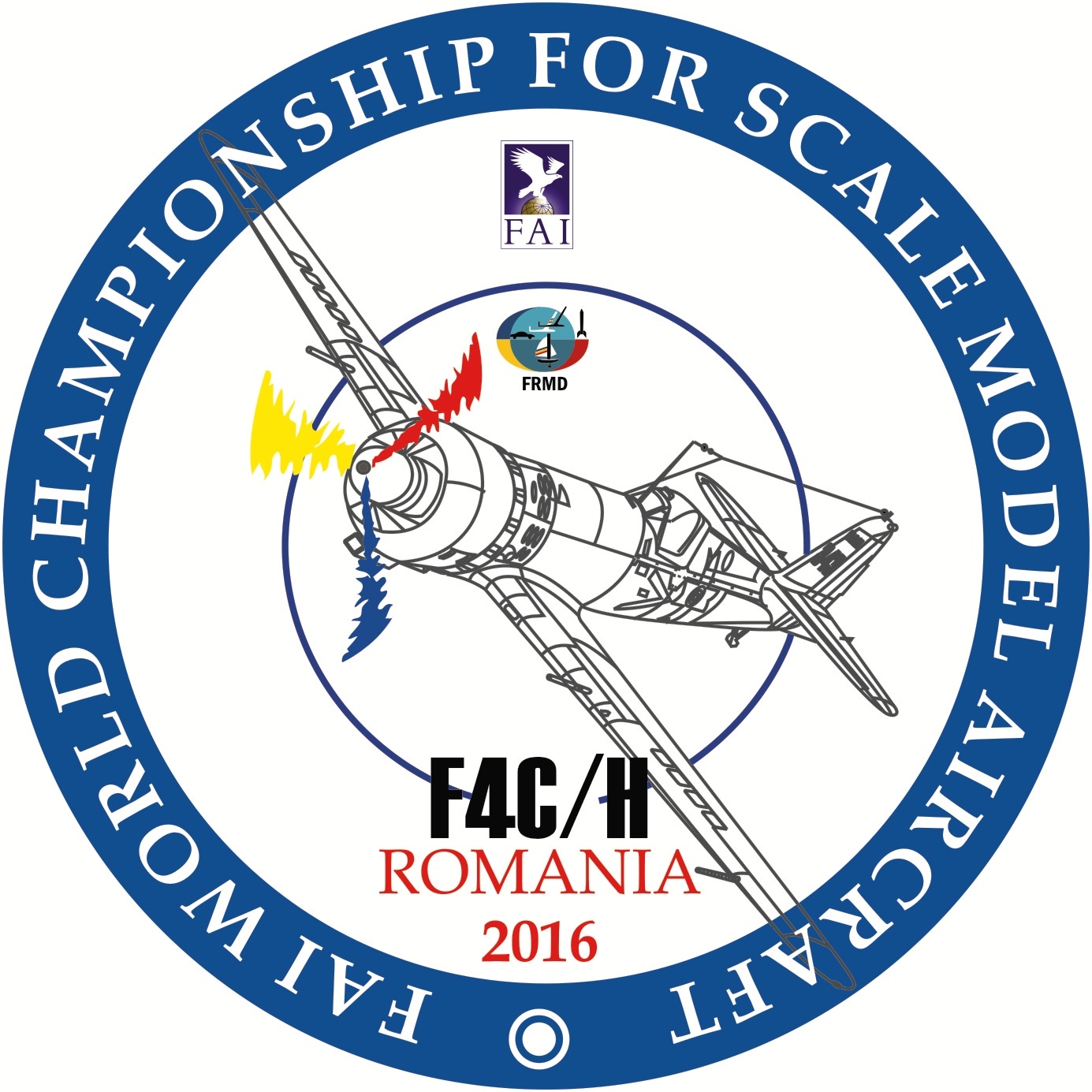 PRELIMINARY ENTRY FORMNATIONAL AEROCLUB / FEDERATION OF  __________________CORESPONDANCE ADDRESS   ______________________________				_____________________________________________________                                                          _____________________________________________________                                                          _____________________________________________________                                                          _____________________________________________________				FAX:_________________________                                                	PHONE______________________				E-mail: ______________________NATIONAL TEAM	F4C	-      team manager_____________Team manager’s assistant____senior competitors__________junior competitor___________helpers____________________supporters_________________2014World Champion_______F4H	-      team manager_____________Team manager’s assistant____senior competitors__________junior competitor____________helpers____________________supporters_________________2014World Champion_______press representatives________TOTAL PERSONS__________Fill in and return to:ROMANIAN MODELLING FEDERATIONOP-6, CP-56Bucuresti – RomaniaFax:  +40-31-805.74.71E-mail:; conumarius@gmail.com ; cringupopa@gmail.com PLEASE RETURN BY, E-mail OR FAX UNTIL FEBRUARY, the 15th,, 2016SIGNATURE & STAMP OF NAeC/FEDERATION___________________DATE   _________________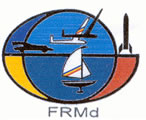 FEDERATIA ROMANA DE MODELISM
ROMANIAN MODELLING FEDERATION
OP-6, CP-56
Bucuresti - ROMANIA
Tel./Fax: +40-21-316.24.54                 +40-31-805.74.71
E-mail: conumarius@gmail.com  ;cringupopa@gmail.com 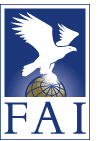 